Занятие «Графический диктант «Собака»Задачи: 1. Развивать умение, ориентироваться на листе бумаги в клетку.2. Развивать устойчивое, сосредоточенное внимание, мелкую моторику рук. 3. Способствовать формированию слухового восприятия и зрительной памяти, глазомера. 4. Воспитывать трудолюбие, усидчивость.  Материал: Образец графического диктанта, листок в клетку (тетрадь), карандаш, ластик, мягкая игрушка собаки.Ход:Взрослый вместе с ребёнком выполняет движения по тексту:- Здравствуй, правая рука.                                    - Здравствуй, левая рука.                                    - Здравствуй, друг,                                    - Здравствуй, друг,     - Наш весёлый, лучший друг!Взрослый: - Я сегодня из почтового ящика достала письмо, давай прочитаем его?« -Здравствуйте. Я очень спешил к вам, но опоздал на поезд. Теперь жду следующего. А пока чтоб вам не было скучно ждать меня, даю вам задание, узнать, кто я. Для этого я написал ориентиры, следуя которым вы сами узнаете меня».Взрослый: - Ну что ж будем узнавать кто это? Тогда проходи за стол, усаживайся по удобнее.- Какое время года сейчас? А какой месяц? В чём особенность этого месяца? Что можно сказать про погоду?Хоть и закончилась зима, погода бывает не предсказуемая. Давай вспомним, у кого какой дом?И прежде чем начать выполнение задания, поиграем с нашими пальчиками и глазками.Пальчиковая гимнастика.
Воробей живет на крыше.     В теплой норке домик мыши.                                    У лягушки дом в пруду.                                    Домик белочки в саду.         Эй, цыплёнок, где твой домик?                                    Он у мамы под крылом.                                    Зрительная гимнастика:                                         Буратино потянулся        Вправо- влево оглянулся     Вниз - вверх посмотрелИ на место тихо сел.Во время диктанта следить за правильной посадкой ребёнкаВзрослый: - Отступи 6 клеток вправо и 6 клеток вниз, и поставь исходную точку рисования.Взрослый: - Отгадай мою загадку:Кто гуляет по двору,забираясь в конуру.Большая забиякагрозная ... Ребёнок: - Собака.Взрослый: - Правильно! А сейчас мы приступаем к диктанту. Указание направления движения линии и количества клеток в изображаемом отрезке.2→ 1↑ 1→ 1↑ 1→ 3↓ 6→ 1↑ 1→ 1↑ 1→ 2↓ 1← 4↓ 1← 2↓ 2← 1↑ 1→ 1↑ 4← 1↓ 1← 1↓ 2← 1↑ 1→ 2↑ 1← 3↑ 2← 1↑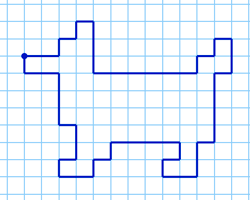 Взрослый контролирует точность и аккуратность выполнения задания. Ребёнок своевременно исправляет ошибки, дорисовывает недостающие детали по инструкции или образцу.Взрослый: - Молодец! Можешь раскрасить свой рисунок. Взрослый: - Пока ты выполнял задание, наш друг приехал к нам сам, зовут его Бим. И он хочет с тобой поиграть в игру, поиграем?Подвижная игра «Лохматый пёс» (проигрывается 2 раза)Взрослый: - Вот и подошло занятие к концу, Бим отправляется домой. 